Identification du débiteurActivitéEngagements de crédits / leasings/ rentings Garanties concédées (pour engagements privés et/ou professionnels)Cochez les cases concernées et joignez les détails en annexe (montant de la garantie, description bien meuble ou immeuble donné en garantie, organisme bénéficiaire)  hypothèque(s)  gage(s) sur fonds de commerce nantissement / gage caution  autres : si oui, nature de la garantie : Situation patrimoniale  active / passive de moins de 3 mois  situation privée et professionnelle 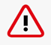 Je soussigné,      (inscrit à l’Institut sous le numéro agréation  , atteste par la présente avoir assisté l’entreprise dans l’établissement de cette situation active passive élaborée à la date du  . Fait le  Signature du professionnel du chiffreSignature du débiteur Annexes jointes : balance clients (si possible balance âgée) balance fournisseurs (si possible balance âgée)  document détaillant tous les crédits en cours (nom du prêteur, type de crédit, date échéance finale, avec mention des retards éventuels et le cas échéant, mention d’une dénonciation/suspension) document avec détail des garanties concédées : montant de la garantie, description bien meuble ou immeuble donné en garantie, organisme bénéficiaireautres (à préciser : Nom :  Prénom :  Prénom :  BCE n° : RRN n° :  RRN n° :  Etat civil : Régime de mariage : Régime de mariage : Adresse domicile : Adresse domicile : Adresse domicile : Propriétaire à cette adresse ?  Propriétaire à cette adresse ?  Propriétaire à cette adresse ?  Si pas propriétaire, nom du bailleur :  Si pas propriétaire, nom du bailleur :  Échéance du  bail :    Description de l’activité :       Description de l’activité :       Description de l’activité :       Description de l’activité :       Date de début de l‘activité :   Date de début de l‘activité :   Date de début de l‘activité :   Propriétaire du fonds de commerce : Dénomination commerciale/enseigne :  (vérifiez si la BCE reprend bien cette dénomination – à défaut demandez une mise à jour)Dénomination commerciale/enseigne :  (vérifiez si la BCE reprend bien cette dénomination – à défaut demandez une mise à jour)Dénomination commerciale/enseigne :  (vérifiez si la BCE reprend bien cette dénomination – à défaut demandez une mise à jour)Dénomination commerciale/enseigne :  (vérifiez si la BCE reprend bien cette dénomination – à défaut demandez une mise à jour)Adresse(s) siège(s) exploitation 1. Adresse(s) siège(s) exploitation Propriétaire à cette adresse ?  Propriétaire à cette adresse ?  Propriétaire à cette adresse ?  Adresse(s) siège(s) exploitation Si pas propriétaire, nom du bailleur : Échéance du bail :  Si pas propriétaire, nom du bailleur : Échéance du bail :  Si pas propriétaire, nom du bailleur : Échéance du bail :  Adresse(s) siège(s) exploitation 2.Adresse(s) siège(s) exploitation Propriétaire à cette adresse ?  Propriétaire à cette adresse ?  Propriétaire à cette adresse ?  Adresse(s) siège(s) exploitation Si pas propriétaire, nom du bailleur : Échéance du bail :  Si pas propriétaire, nom du bailleur : Échéance du bail :  Si pas propriétaire, nom du bailleur : Échéance du bail :  Adresse(s) siège(s) exploitation 3.Adresse(s) siège(s) exploitation Propriétaire à cette adresse ? Propriétaire à cette adresse ? Propriétaire à cette adresse ? Adresse(s) siège(s) exploitation Si pas propriétaire, nom du bailleur : Échéance du bail :  Si pas propriétaire, nom du bailleur : Échéance du bail :  Si pas propriétaire, nom du bailleur : Échéance du bail :  Bénéficiez-vous de crédits professionnels ?      Bénéficiez-vous de crédits privés ?      Avez-vous recours au leasing ou au renting ? ACTIFS / AVOIRSACTIFS / AVOIRSACTIFS / AVOIRSNatureDescriptionValeur de marché (en €)Fonds de commerce (si propriétaire)Méthode d’estimation :Terrains non bâtisAdresse(s) :Terrains non bâtisTerrains non bâtisTerrains non bâtisImmeubles privés ou mixtes privé/professionnelAdresses (s) :Immeubles privés ou mixtes privé/professionnelImmeubles privés ou mixtes privé/professionnelImmeubles privés ou mixtes privé/professionnelImmeubles professionnelsAdresses (s) :Immeubles professionnelsImmeubles professionnelsImmeubles professionnelsInstallations, machines et outillagesDescription succincte :Mobilier professionnelDescription succincte:Mobilier privéDescription succincte:Matériel roulant professionnel Description : 
Matériel roulant privé Description :Biens en location-financementDescription :Autres biensDescription :StocksMéthode d’estimation Commandes en cours d’exécutionMéthode d’estimation Créances commerciales non douteusesJoindre détail – si possible balance âgéeCréances commerciales douteusesJoindre détail – si possible balance âgéeAutres créancesDescription :Placements et valeurs mobilières Description :Montant en caisseInventaire caisse réalisé : Soldes créditeurs en compteDétail :Autres actifs Description :Autres actifs Description :Autres actifs Description :Autres actifs Description :VALEUR PATRIMOINE BRUTVALEUR PATRIMOINE BRUTDETTESDETTESDETTESNatureDescriptionValeur de marché (en €)Prêts hypothécaires privés éventuelsMontant du(des) prêt(s) hypothécaire(s)Prêts hypothécaires privés éventuelsPrêts hypothécaires privés éventuels(joindre détail en annexe)Lignes de crédit court terme(avance à terme fixe, straigh loan, opticash, etc.)Montant des lignes Lignes de crédit court terme(avance à terme fixe, straigh loan, opticash, etc.)Lignes de crédit court terme(avance à terme fixe, straigh loan, opticash, etc.)(joindre détail en annexe)Autres crédits professionnels  (financements, crédits d’investissement, etc.) Description : 
Autres crédits professionnels  (financements, crédits d’investissement, etc.) Autres crédits professionnels  (financements, crédits d’investissement, etc.) Autres crédits professionnels  (financements, crédits d’investissement, etc.) (joindre détail en annexe)Autres crédits privés Description :Autres crédits privés Autres crédits privés Autres crédits privés (joindre détail en annexe)Leasings privés et professionnelsDescription : 
Leasings privés et professionnelsLeasings privés et professionnelsLeasings privés et professionnels(joindre détail en annexe)Fournisseurs professionnels (même non exigibles)Joindre détail – si possible balance âgée Fournisseurs privés (même non exigibles)Joindre détail – si possible balance âgée Dettes fiscales(TVA, Contributions directes, amendes, Précompte professionnel, ...)Description :Dettes sociales(ONSS, cotisations sociales, ...)Description :Prêts familiaux / amicauxDescription :Arriérés locatifs (privés et professionnels)Autres dettesDescription :Autres dettesDescription :Autres dettesDescription :Autres dettesDescription :DETTES TOTALESDETTES TOTALES